別添１０指定（許可）更新申請に係る添付書類一覧＜記載上の注意事項＞　1　「受付番号」欄は、記入しないでください。　2　 添付書類欄の記載事項は、申請する事業・施設に応じて適宜修正してください。主たる事業所・施設の名称番号添　　付　　書　　類申請する事業・施設の種類申請する事業・施設の種類備考番号添　　付　　書　　類特定施設介護予防備考1申請者の登記事項証明書又は条例等2従業者の勤務体制及び勤務形態一覧表必須3計画作成担当者の経歴必須4事業所の平面図5事業所の部屋別施設一覧表6事業所の設備等に係る一覧表7運営規程8協力医療機関・協力歯科医療機関との契約の内容9受託居宅サービス事業者が行う事業所の名称及び所在地並びに当該事業者の名称及び所在地10誓約書必須11介護支援専門員の氏名及びその登録番号必須12資格を証する書類必須13雇用契約書、雇用証明書または雇用確約書（その他雇用実態の分かるもの）必須14変更届出書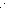 